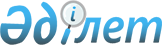 О внесении изменений и дополнения в решение Зерендинского районного маслихата от 21 декабря 2010 года № 36-234 "О бюджете Зерендинского района на 2011-2013 годы"
					
			Утративший силу
			
			
		
					Решение Зерендинского районного маслихата Акмолинской области от 25 марта 2011 года № 37-245. Зарегистрировано Управлением юстиции Зерендинского района Акмолинской области 30 марта 2011 года № 1-14-157. Утратило силу в связи с истечением срока применения - (письмо Зерендинского районного маслихата Акмолинской области от 2 мая 2013 года № 103)      Сноска. Утратило силу в связи с истечением срока применения - (письмо Зерендинского районного маслихата Акмолинской области от 02.05.2013 № 103).

      В соответствии с пунктом 1 статьи 109 Бюджетного кодекса Республики Казахстан от 4 декабря 2008 года, статьей 6 Закона Республики Казахстан "О местном государственном управлении и самоуправлении в Республике Казахстан" от 23 января 2001 года, Зерендинский районный маслихат РЕШИЛ:



      1. Внести в решение Зерендинского районного маслихата «О бюджете Зерендинского района на 2011-2013 годы» от 21 декабря 2010 года № 36-234 (зарегистрированного в Реестре государственной регистрации нормативных правовых актов № 1-14-150, опубликовано 14 января 2011 года в газете «Зеренді») следующие изменения и дополнение:

      1) в подпункте 2 пункта 1:

      цифры «2 715 586» заменить на цифры «3 056 198,9»,

      в подпункте 5:

      цифры «-29 555» заменить на цифры «-370 167,9»;

      в подпункте 6:

      цифры «29 555» заменить на цифры «370 167,9»;

      цифры «0» заменить на цифры «340 612,9»

      2) дополнить пунктом 5-1 следующего содержания:

      «За счет остатков бюджетных средств 2010 года отделу экономики и финансов обеспечить своевременный возврат в областной бюджет неиспользованных сумм целевых трансфертов, выделенных из республиканского и областного бюджетов в сумме 11 362,9 тысяч тенге, в том числе возврат специалистами прибывшими для работы и проживания в сельские населенные пункты подъемных пособий в сумме 362,9 тысяч тенге, в связи с невыполнением договорных обязательств».



      2. Приложения 1, 7 к решению Зерендинского районного маслихата «О бюджете Зерендинского района на 2011-2013 годы» от 21 декабря 2010 года № 36-234 (зарегистрированного в Реестре государственной регистрации нормативных правовых актов № 1-14-150, опубликовано 14 января 2011 года в газете «Зеренді») изложить в новой редакции согласно приложений 1, 2 к настоящему решению.



      3. Настоящее решение вступает в силу со дня государственной регистрации в Департаменте юстиции Акмолинской области и вводится в

действие с 1 января 2011 года.      Председатель сессии,

      секретарь районного маслихата              К.Аугалиев      «СОГЛАСОВАНО»      Аким Зерендинского района                  Е.Б.Сагдиев      Начальник государственного

      учреждения «Отдел экономики и

      финансов» Зерендинского района             М.Каскеев

Приложение 1 к решению

Зерендинского районного

       маслихата от 25 марта

       2011 года № 37-245 Бюджет района на 2011 год

Приложение 2 к решению     

Зерендинского районного маслихата

от 25 марта 2011 года № 37-245  Бюджетные программы поселка, аула (села),

аульных (сельских) округов на 2011 год
					© 2012. РГП на ПХВ «Институт законодательства и правовой информации Республики Казахстан» Министерства юстиции Республики Казахстан
				КатегорияКатегорияКатегорияКатегорияСуммаКлассКлассКлассСуммаПодклассПодклассСуммаНаименованиеСумма12345I. Доходы27155861Налоговые поступления122555801Подоходный налог130592Индивидуальный подоходный налог1305903Социальный налог3226671Социальный налог32266704Hалоги на собственность7806991Hалоги на имущество7328503Земельный налог116124Hалог на транспортные средства324045Единый земельный налог383305Внутренние налоги на товары, работы и услуги1050312Акцизы834003Поступления за использование природных и других ресурсов154004Сборы за ведение предпринимательской и профессиональной деятельности60815Налог на игорный бизнес15008Обязательные платежи, взимаемые за совершение юридически значимых действий и (или) выдачу документов уполномоченными на то государственными органами или должностными лицами41021Государственная пошлина41022Неналоговые поступления1444401Доходы от государственной собственности14005Доходы от аренды имущества, находящегося в государственной собственности140004Штрафы, пени, санкции, взыскания, налагаемые государственными учреждениями, финансируемыми из государственного бюджета, а также содержащимися и финансируемыми из бюджета (сметы расходов) Национального Банка Республики Казахстан130141Штрафы, пени, санкции, взыскания, налагаемые государственными учреждениями, финансируемыми из государственного бюджета, а также содержащимися и финансируемыми из бюджета (сметы расходов) Национального Банка Республики Казахстан,за исключением поступлений от организаций нефтяного сектора1301406Прочие неналоговые поступления301Прочие неналоговые поступления303Поступления от продажи основного капитала3000003Продажа земли и нематериальных активов300001Продажа земли290002Продажа нематериальных активов10004Поступления трансфертов144558402Трансферты из вышестоящих органов государственного управления14455842Трансферты из областного бюджета1445584Функциональная группаФункциональная группаФункциональная группаФункциональная группаФункциональная группаСуммаФункциональная подгруппаФункциональная подгруппаФункциональная подгруппаФункциональная подгруппаСуммаАдминистратор бюджетных программАдминистратор бюджетных программАдминистратор бюджетных программСуммаПрограммаПрограммаСуммаНаименованиеСумма123456II. Затраты3056198,901Государственные услуги общего характера2283811Представительные, исполнительные и другие органы, выполняющие общие функции государственного управления210538112Аппарат маслихата района (города областного значения)13718001Услуги по обеспечению деятельности маслихата района (города областного значения)13718122Аппарат акима района (города областного значения)53055001Услуги по обеспечению деятельности акима района ( города областного значения)52490003Капитальные расходы государственных органов565123Аппарат акима района в городе, города районного значения, поселка, аула (села), аульного (сельского) округа143765001Услуги по обеспечению деятельности акима района в городе, города районного значения, поселка, аула (села), аульного (сельского) округа142558022Капитальные расходы государственных органов12072Финансовая деятельность1111459Отдел экономики и финансов района (города областного значения1111003Проведение оценки имущества в целях налогообложения771004Организация работы по выдаче разовых талонов и обеспечение полноты сбора сумм от реализации разовых талонов3409Прочие государственные услуги общего характера16732459Отдел экономики и финансов района (города областного значения)16732001Услуги по реализации государственной политики в области формирования и развития экономической политики, государственного планирования,исполнения бюджета и управления коммунальной собственностью района (города областного значения)1673202Оборона16481Военные нужды1648122Аппарат акима района (города областного значения)1648005Мероприятия в рамках исполнения всеобщей воинской обязанности164804Образование20443401Дошкольное воспитание и обучение139156464Отдел образования района (города областного значения)139156009Обеспечение деятельности организаций дошкольного воспитания и обучения1391562Начальное, основное среднее и общее среднее образование1796417123Аппарат акима района в городе, города районного значения, поселка, аула (села), аульного (сельского) округа2597005Организация бесплатного подвоза учащихся до школы и обратно в аульной (сельской) местности2597464Отдел образования района (города областного значения)1793820003Общеобразовательное обучение1763499006Дополнительное образование для детей303219Прочие услуги в области образования108767464Отдел образования района (города областного значения)37334001Услуги по реализации государственной политики на местном уровне в области образования6533004Информатизация системы образования в государственных учреждениях образования района(города областного значения)5087005Приобретение и доставка учебников, учебно-методических комплексов для государственных учреждений образования района (города областного значения)12711007Проведение школьных олимпиад, внешкольных мероприятий и конкурсов районного (городского) масштаба151015Ежемесячные выплаты денежных средств опекунам (попечителям) на содержание ребенка сироты (детей-сирот),и ребенка (детей),оставшегося без попечения родителей12852467Отдел строительства района (города областного значения)71433037Строительство и реконструкция объектов образования7143306Социальная помощь и социальное обеспечение841592Социальная помощь64829451Отдел занятости и социальных программ района (города областного значения)64829002Программа занятости12694005Государственная адресная социальная помощь1340006Жилищная помощь1017007Социальная помощь отдельным категориям нуждающихся граждан по решениям местных представительных органов10113010Материальное обеспечение детей-инвалидов, воспитывающихся и обучающихся на дому1151014Оказание социальной помощи нуждающимся гражданам на дому18530016Государственные пособия на детей до 18 лет15000017Обеспечение нуждающихся инвалидов обязательными гигиеническими средствами и предоставление услуг специалистами жестового языка, индивидуальными помощниками в соответствии с индивидуальной программой реабилитации инвалида49849Прочие услуги в области социальной помощи и социального обеспечения19330451Отдел занятости и социальных программ района (города областного значения)19330001Услуги по реализации государственной политики на местном уровне в области обеспечения занятости и реализации социальных программ для населения18934011Оплата услуг по зачислению, выплате и доставке пособий и других социальных выплат39607Жилищно-коммунальное хозяйство3740741Жилищное хозяйство70342467Отдел строительства района (города областного значения)70342003Строительство и (или) приобретение жилья государственного коммунального жилищного фонда703422Коммунальное хозяйство270930458Отдел жилищно-коммунального хозяйства, пассажирского транспорта и автомобильных дорог района (города областного значения)9400012Функционирование системы водоснабжения и водоотведения2400026Организация эксплуатации тепловых сетей,находящихся в коммунальной собственности районов (городов областного значения)5000028Развитие коммунального хозяйства2000467Отдел строительства района (города областного значения)261530006Развитие системы водоснабжения261530Благоустройство населенных пунктов32802123Аппарат акима района в городе, города районного значения, поселка, аула (села), аульного (сельского) округа28302008Освещение улиц населенных пунктов15802009Обеспечение санитарии населенных пунктов500011Благоустройство и озеленение населенных пунктов12000458Отдел жилищно-коммунального хозяйства, пассажирского транспорта и автомобильных дорог района (города областного значения)4500016Обеспечение санитарии населенных пунктов1000018Благоустройство и озеленение населенных пунктов350008Культура, спорт, туризм и информационное пространство1905681Деятельность в области культуры73619455Отдел культуры и развития языков района (города областного значения)73619003Поддержка культурно-досуговой работы736192Спорт72458465Отдел физической культуры и спорта района (города областного значения)5999006Проведение спортивных соревнований на районном (города областного значения) уровне3716007Подготовка и участие членов сборных команд района (города областного значения) по различным видам спорта на областных спортивных соревнованиях2283467Отдел строительства района (города областного значения)66459008Развитие объектов спорта и туризма664593Информационное пространство27840455Отдел культуры и развития языков района (города областного значения)22383006Функционирование районных (городских) библиотек18945007Развитие государственного языка и других языков народа Казахстана3438456Отдел внутренней политики района (города областного значения)5457002Услуги по проведению государственной информационной политики через газеты и журналы54579Прочие услуги по организации культуры, спорта, туризма и информационного пространства16651455Отдел культуры и развития языков района (города областного значения)4961001Услуги по реализации государственной политики на местном уровне в области развития языков и культуры4961456Отдел внутренней политики района (города областного значения)5632001Услуги по реализации государственной политики на местном уровне в области информации,укрепления государственности и формирования социального оптимизма граждан5515003Реализация региональных программ в сфере молодежной политики117465Отдел физической культуры и спорта района (города областного значения)6058001Услуги по реализации государственной политики на местном уровне в сфере физической культуры и спорта605810Сельское, водное, лесное, рыбное хозяйство, особо охраняемые природные территории, охрана окружающей среды и животного мира, земельные отношения657011Сельское хозяйство24911459Отдел экономики и финансов района (города областного значения)5118099Реализация мер социальной поддержки специалистов социальной сферы сельских населенных пунктов за счет целевого трансферта из республиканского бюджета5118473Отдел ветеринарии района(города областного значения)6536001Услуги по реализации государственной политики на местном уровне в сфере ветеринарии6136007Организация отлова и уничтожения бродячих собак и кошек400477Отдел сельского хозяйства и земельных отношений района (города областного значения)13257001Услуги по реализации государственной политики на местном уровне в сфере сельского хозяйства и земельных отношений (города областного значения)132572Водное хозяйство24363467Отдел строительства района (города областного значения)24363012Развитие объектов водного хозяйства243639Прочие услуги в области сельского, водного, лесного, рыбного хозяйства, охраны окружающей среды и земельных отношений16427473Отдел ветеринарии района(города областного значения)16427011Проведение противоэпизоотических мероприятий1642711Промышленность, архитектурная, градостроительная и строительная деятельность115622Архитектурная, градостроительная и строительная деятельность11562467Отдел строительства района (города областного значения)6206001Услуги по реализации государственной политики на местном уровне в области строительства6206468Отдел архитектуры и градостроительства района (города областного значения)5356001Услуги по реализации государственной политики в области архитектуры и градостроительства на местном уровне535612Транспорт и коммуникации70831Автомобильный транспорт6133123Аппарат акима района в городе, города районного значения, поселка, аула (села), аульного (сельского) округа6133013Обеспечение функционирования автомобильных дорог в городах районного значения, поселках, аулах (селах), аульных (сельских) округах61339Прочие услуги в сфере транспорта и коммуникаций950458Отдел жилищно-коммунального хозяйства, пассажирского транспорта и автомобильных дорог района (города областного значения)950024Организация внутрипоселковых (внутригородских) внутрирайонных общественных пассажирских перевозок95013Прочие373203Поддержка предпринимательской деятельности и защита конкуренции4581469Отдел предпринимательства района (города областного значения)4581001Услуги по реализации государственной политики на местном уровне в области развития предпринимательства и промышленности4431003Поддержка предпринимательской деятельности1509Прочие32739458Отдел жилищно-коммунального хозяйства, пассажирского транспорта и автомобильных дорог района (города областного значения)7339001Услуги по реализации государственной политики на местном уровне в области жилищно-коммунального хозяйства,

пассажирского транспорта и автомобильных дорог7239013Капитальные расходы государственных органов100459Отдел экономики и финансов района (города областного значения25400012Резерв местного исполнительного органа района (города областного значения) 2540015Трансферты11362,91Трансферты11362,9459Отдел экономики и финансов района (города областного значения)11362,9006Возврат неиспользованных (недоиспользованных) целевых трансфертов11362,9III. Чистое бюджетное кредитование29555Бюджетные кредиты3115710Сельское, водное, лесное, рыбное хозяйство, особо охраняемые природные территории, охрана окружающей среды и животного мира, земельные отношения311571Сельское хозяйство31157459Отдел экономики и финансов района (города областного значения31157018Бюджетные кредиты для реализации мер социальной поддержки специалистов социальной сферы сельских населенных пунктов311575Погашение бюджетных кредитов160201Погашение бюджетных кредитов16021Погашение бюджетных кредитов, выданных из государственного бюджета160213Погашение бюджетных кредитов, выданных из местного бюджета физическим лицам1602IV. Сальдо по операциям с финансовыми активами0V. Дефицит(профицит) бюджета-370167,9VI. Финансирование дефицита (использование профицита)бюджета370167,97Поступления займов3115701Внутренние государственные займы311572Договоры займа3115703Займы, получаемые местным исполнительным органом района (города областного значения)3115716Погашение займов160216Погашение займов16021Погашение займов1602459Отдел экономики и финансов района (города областного значения1602005Погашение долга местного исполнительного органа перед вышестоящим бюджетом16028Используемые остатки бюджетных средств340612,901Остатки бюджетных средств340612,91Свободные остатки бюджетных средств340612,901Свободные остатки бюджетных средств340612,9Функциональная группаФункциональная группаФункциональная группаФункциональная группаФункциональная группаСуммаФункциональная подгруппаФункциональная подгруппаФункциональная подгруппаФункциональная подгруппаСуммаАдминистратор бюджетных программАдминистратор бюджетных программАдминистратор бюджетных программСуммаПрограммаПрограммаСуммаНаименованиеСумма123456Аппарат акима Аккольского сельского округаАппарат акима Аккольского сельского округаАппарат акима Аккольского сельского округаАппарат акима Аккольского сельского округаАппарат акима Аккольского сельского округа970401Государственные услуги общего характера82401Представительные, исполнительные и другие органы, выполняющие общие функции государственного управления8240123Аппарат акима района в городе, города районного значения, поселка, аула (села), аульного (сельского) округа8240001Услуги по обеспечению деятельности акима района в городе, города районного значения, поселка, аула (села), аульного (сельского) округа824007Жилищно-коммунальное хозяйство11643Благоустройство населенных пунктов1164123Аппарат акима района в городе, города районного значения, поселка, аула (села), аульного (сельского) округа1164008Освещение улиц населенных пунктов664011Благоустройство и озеленение населенных пунктов50012Транспорт и коммуникации3001Автомобильный транспорт300123Аппарат акима района в городе, города районного значения, поселка, аула (села), аульного (сельского) округа300013Обеспечение функционирования автомобильных дорог в городах районного значения, поселках, аулах (селах), аульных (сельских) округах300Аппарат акима Булакского сельского округаАппарат акима Булакского сельского округаАппарат акима Булакского сельского округаАппарат акима Булакского сельского округаАппарат акима Булакского сельского округа782701Государственные услуги общего характера64171Представительные, исполнительные и другие органы, выполняющие общие функции государственного управления6417123Аппарат акима района в городе, города районного значения, поселка, аула (села), аульного (сельского) округа6417001Услуги по обеспечению деятельности акима района в городе, города районного значения, поселка, аула (села), аульного (сельского) округа641707Жилищно-коммунальное хозяйство11103Благоустройство населенных пунктов1110123Аппарат акима района в городе, города районного значения, поселка, аула (села), аульного (сельского) округа1110008Освещение улиц населенных пунктов610011Благоустройство и озеленение населенных пунктов50012Транспорт и коммуникации3001Автомобильный транспорт300123Аппарат акима района в городе, города районного значения, поселка, аула (села), аульного (сельского) округа300013Обеспечение функционирования автомобильных дорог в городах районного значения, поселках, аулах (селах), аульных (сельских) округах300Аппарат акима Викторовского сельского округаАппарат акима Викторовского сельского округаАппарат акима Викторовского сельского округаАппарат акима Викторовского сельского округаАппарат акима Викторовского сельского округа896901Государственные услуги общего характера65631Представительные, исполнительные и другие органы, выполняющие общие функции государственного управления6563123Аппарат акима района в городе, города районного значения, поселка, аула (села), аульного (сельского) округа6563001Услуги по обеспечению деятельности акима района в городе, города районного значения, поселка, аула (села), аульного (сельского) округа656307Жилищно-коммунальное хозяйство21283Благоустройство населенных пунктов2128123Аппарат акима района в городе, города районного значения, поселка, аула (села), аульного (сельского) округа2128008Освещение улиц населенных пунктов1628011Благоустройство и озеленение населенных пунктов50012Транспорт и коммуникации2781Автомобильный транспорт278123Аппарат акима района в городе, города районного значения, поселка, аула (села), аульного (сельского) округа278013Обеспечение функционирования автомобильных дорог в городах районного значения, поселках, аулах (селах), аульных (сельских) округах278Аппарат акима Зерендинского сельского округаАппарат акима Зерендинского сельского округаАппарат акима Зерендинского сельского округаАппарат акима Зерендинского сельского округаАппарат акима Зерендинского сельского округа1509701Государственные услуги общего характера88531Представительные, исполнительные и другие органы, выполняющие общие функции государственного управления8853123Аппарат акима района в городе, города районного значения, поселка, аула (села), аульного (сельского) округа8853001Услуги по обеспечению деятельности акима района в городе, города районного значения, поселка, аула (села), аульного (сельского) округа885307Жилищно-коммунальное хозяйство52443Благоустройство населенных пунктов5244123Аппарат акима района в городе, города районного значения, поселка, аула (села), аульного (сельского) округа5244008Освещение улиц населенных пунктов3244009Обеспечение санитарии населенных пунктов500011Благоустройство и озеленение населенных пунктов150012Транспорт и коммуникации10001Автомобильный транспорт1000123Аппарат акима района в городе, города районного значения, поселка, аула (села), аульного (сельского) округа1000013Обеспечение функционирования автомобильных дорог в городах районного значения, поселках, аулах (селах), аульных (сельских) округах1000Аппарат акима Исаковского сельского округаАппарат акима Исаковского сельского округаАппарат акима Исаковского сельского округаАппарат акима Исаковского сельского округаАппарат акима Исаковского сельского округа701701Государственные услуги общего характера59871Представительные, исполнительные и другие органы, выполняющие общие функции государственного управления5987123Аппарат акима района в городе, города районного значения, поселка, аула (села), аульного (сельского) округа5987001Услуги по обеспечению деятельности акима района в городе, города районного значения, поселка, аула (села), аульного (сельского) округа598707Жилищно-коммунальное хозяйство7303Благоустройство населенных пунктов730123Аппарат акима района в городе, города районного значения, поселка, аула (села), аульного (сельского) округа730008Освещение улиц населенных пунктов230011Благоустройство и озеленение населенных пунктов50012Транспорт и коммуникации3001Автомобильный транспорт300123Аппарат акима района в городе, города районного значения, поселка, аула (села), аульного (сельского) округа300013Обеспечение функционирования автомобильных дорог в городах районного значения, поселках, аулах (селах), аульных (сельских) округах300Аппарат акима сельского округа им. Канай биАппарат акима сельского округа им. Канай биАппарат акима сельского округа им. Канай биАппарат акима сельского округа им. Канай биАппарат акима сельского округа им. Канай би717401Государственные услуги общего характера58361Представительные, исполнительные и другие органы, выполняющие общие функции государственного управления5836123Аппарат акима района в городе, города районного значения, поселка, аула (села), аульного (сельского) округа5836001Услуги по обеспечению деятельности акима района в городе, города районного значения, поселка, аула (села), аульного (сельского) округа583607Жилищно-коммунальное хозяйство10383Благоустройство населенных пунктов1038123Аппарат акима района в городе, города районного значения, поселка, аула (села), аульного (сельского) округа1038008Освещение улиц населенных пунктов538011Благоустройство и озеленение населенных пунктов50012Транспорт и коммуникации3001Автомобильный транспорт300123Аппарат акима района в городе, города районного значения, поселка, аула (села), аульного (сельского) округа300013Обеспечение функционирования автомобильных дорог в городах районного значения, поселках, аулах (селах), аульных (сельских) округах300Аппарат акима Конысбайского сельского округаАппарат акима Конысбайского сельского округаАппарат акима Конысбайского сельского округаАппарат акима Конысбайского сельского округаАппарат акима Конысбайского сельского округа741901Государственные услуги общего характера62721Представительные, исполнительные и другие органы, выполняющие общие функции государственного управления6272123Аппарат акима района в городе, города районного значения, поселка, аула (села), аульного (сельского) округа6272001Услуги по обеспечению деятельности акима района в городе, города районного значения, поселка, аула (села), аульного (сельского) округа627207Жилищно-коммунальное хозяйство11473Благоустройство населенных пунктов1147123Аппарат акима района в городе, города районного значения, поселка, аула (села), аульного (сельского) округа1147008Освещение улиц населенных пунктов647011Благоустройство и озеленение населенных пунктов500Аппарат акима Кусепского сельского округаАппарат акима Кусепского сельского округаАппарат акима Кусепского сельского округаАппарат акима Кусепского сельского округаАппарат акима Кусепского сельского округа1153101Государственные услуги общего характера93531Представительные, исполнительные и другие органы, выполняющие общие функции государственного управления9353123Аппарат акима района в городе, города районного значения, поселка, аула (села), аульного (сельского) округа9353001Услуги по обеспечению деятельности акима района в городе, города районного значения, поселка, аула (села), аульного (сельского) округа935307Жилищно-коммунальное хозяйство18783Благоустройство населенных пунктов1878123Аппарат акима района в городе, города районного значения, поселка, аула (села), аульного (сельского) округа1878008Освещение улиц населенных пунктов1378011Благоустройство и озеленение населенных пунктов50012Транспорт и коммуникации3001Автомобильный транспорт300123Аппарат акима района в городе, города районного значения, поселка, аула (села), аульного (сельского) округа300013Обеспечение функционирования автомобильных дорог в городах районного значения, поселках, аулах (селах), аульных (сельских) округах300Аппарат акима Кызылегисского сельского округаАппарат акима Кызылегисского сельского округаАппарат акима Кызылегисского сельского округаАппарат акима Кызылегисского сельского округаАппарат акима Кызылегисского сельского округа639701Государственные услуги общего характера53971Представительные, исполнительные и другие органы, выполняющие общие функции государственного управления5397123Аппарат акима района в городе, города районного значения, поселка, аула (села), аульного (сельского) округа5397001Услуги по обеспечению деятельности акима района в городе, города районного значения, поселка, аула (села), аульного (сельского) округа539707Жилищно-коммунальное хозяйство7003Благоустройство населенных пунктов700123Аппарат акима района в городе, города районного значения, поселка, аула (села), аульного (сельского) округа700008Освещение улиц населенных пунктов200011Благоустройство и озеленение населенных пунктов50012Транспорт и коммуникации3001Автомобильный транспорт300123Аппарат акима района в городе, города районного значения, поселка, аула (села), аульного (сельского) округа300013Обеспечение функционирования автомобильных дорог в городах районного значения, поселках, аулах (селах), аульных (сельских) округах300Аппарат акима Кызылсаянского сельского округаАппарат акима Кызылсаянского сельского округаАппарат акима Кызылсаянского сельского округаАппарат акима Кызылсаянского сельского округаАппарат акима Кызылсаянского сельского округа719601Государственные услуги общего характера60031Представительные, исполнительные и другие органы, выполняющие общие функции государственного управления6003123Аппарат акима района в городе, города районного значения, поселка, аула (села), аульного (сельского) округа6003001Услуги по обеспечению деятельности акима района в городе, города районного значения, поселка, аула (села), аульного (сельского) округа600307Жилищно-коммунальное хозяйство9383Благоустройство населенных пунктов938123Аппарат акима района в городе, города районного значения, поселка, аула (села), аульного (сельского) округа938008Освещение улиц населенных пунктов438011Благоустройство и озеленение населенных пунктов50012Транспорт и коммуникации2551Автомобильный транспорт255123Аппарат акима района в городе, города районного значения, поселка, аула (села), аульного (сельского) округа255013Обеспечение функционирования автомобильных дорог в городах районного значения, поселках, аулах (селах), аульных (сельских) округах255Аппарат акима Ортакского сельского округаАппарат акима Ортакского сельского округаАппарат акима Ортакского сельского округаАппарат акима Ортакского сельского округаАппарат акима Ортакского сельского округа703901Государственные услуги общего характера56121Представительные, исполнительные и другие органы, выполняющие общие функции государственного управления5612123Аппарат акима района в городе, города районного значения, поселка, аула (села), аульного (сельского) округа5612001Услуги по обеспечению деятельности акима района в городе, города районного значения, поселка, аула (села), аульного (сельского) округа561204Образование3672Начальное, основное среднее и общее среднее образование367123Аппарат акима района в городе, города районного значения, поселка, аула (села), аульного (сельского) округа367005Организация бесплатного подвоза учащихся до школы и обратно в аульной (сельской) местности36707Жилищно-коммунальное хозяйство8603Благоустройство населенных пунктов860123Аппарат акима района в городе, города районного значения, поселка, аула (села), аульного (сельского) округа860008Освещение улиц населенных пунктов360011Благоустройство и озеленение населенных пунктов50012Транспорт и коммуникации2001Автомобильный транспорт200123Аппарат акима района в городе, города районного значения, поселка, аула (села), аульного (сельского) округа200013Обеспечение функционирования автомобильных дорог в городах районного значения, поселках, аулах (селах), аульных (сельских) округах200Аппарат акима Байтерекского сельского округаАппарат акима Байтерекского сельского округаАппарат акима Байтерекского сельского округаАппарат акима Байтерекского сельского округаАппарат акима Байтерекского сельского округа728101Государственные услуги общего характера62531Представительные, исполнительные и другие органы, выполняющие общие функции государственного управления6253123Аппарат акима района в городе, города районного значения, поселка, аула (села), аульного (сельского) округа6253001Услуги по обеспечению деятельности акима района в городе, города районного значения, поселка, аула (села), аульного (сельского) округа625307Жилищно-коммунальное хозяйство8783Благоустройство населенных пунктов878123Аппарат акима района в городе, города районного значения, поселка, аула (села), аульного (сельского) округа878008Освещение улиц населенных пунктов378011Благоустройство и озеленение населенных пунктов50012Транспорт и коммуникации1501Автомобильный транспорт150123Аппарат акима района в городе, города районного значения, поселка, аула (села), аульного (сельского) округа150013Обеспечение функционирования автомобильных дорог в городах районного значения, поселках, аулах (селах), аульных (сельских) округах150Аппарат акима Приреченского сельского округаАппарат акима Приреченского сельского округаАппарат акима Приреченского сельского округаАппарат акима Приреченского сельского округаАппарат акима Приреченского сельского округа749001Государственные услуги общего характера65031Представительные, исполнительные и другие органы, выполняющие общие функции государственного управления6503123Аппарат акима района в городе, города районного значения, поселка, аула (села), аульного (сельского) округа6503001Услуги по обеспечению деятельности акима района в городе, города районного значения, поселка, аула (села), аульного (сельского) округа650307Жилищно-коммунальное хозяйство7873Благоустройство населенных пунктов787123Аппарат акима района в городе, города районного значения, поселка, аула (села), аульного (сельского) округа787008Освещение улиц населенных пунктов287011Благоустройство и озеленение населенных пунктов50012Транспорт и коммуникации2001Автомобильный транспорт200123Аппарат акима района в городе, города районного значения, поселка, аула (села), аульного (сельского) округа200013Обеспечение функционирования автомобильных дорог в городах районного значения, поселках, аулах (селах), аульных (сельских) округах200Аппарат акима аульного округа Малика ГабдуллинаАппарат акима аульного округа Малика ГабдуллинаАппарат акима аульного округа Малика ГабдуллинаАппарат акима аульного округа Малика ГабдуллинаАппарат акима аульного округа Малика Габдуллина821101Государственные услуги общего характера67291Представительные, исполнительные и другие органы, выполняющие общие функции государственного управления6729123Аппарат акима района в городе, города районного значения, поселка, аула (села), аульного (сельского) округа6729001Услуги по обеспечению деятельности акима района в городе, города районного значения, поселка, аула (села), аульного (сельского) округа5629022Капитальные расходы государственных органов110004Образование4042Начальное, основное среднее и общее среднее образование404123Аппарат акима района в городе, города районного значения, поселка, аула (села), аульного (сельского) округа404005Организация бесплатного подвоза учащихся до школы и обратно в аульной (сельской) местности40407Жилищно-коммунальное хозяйство8783Благоустройство населенных пунктов878123Аппарат акима района в городе, города районного значения, поселка, аула (села), аульного (сельского) округа878008Освещение улиц населенных пунктов378011Благоустройство и озеленение населенных пунктов50012Транспорт и коммуникации2001Автомобильный транспорт200123Аппарат акима района в городе, города районного значения, поселка, аула (села), аульного (сельского) округа200013Обеспечение функционирования автомобильных дорог в городах районного значения, поселках, аулах (селах), аульных (сельских) округах200Аппарат акима Садового сельского округаАппарат акима Садового сельского округаАппарат акима Садового сельского округаАппарат акима Садового сельского округаАппарат акима Садового сельского округа692201Государственные услуги общего характера56901Представительные, исполнительные и другие органы, выполняющие общие функции государственного управления5690123Аппарат акима района в городе, города районного значения, поселка, аула (села), аульного (сельского) округа5690001Услуги по обеспечению деятельности акима района в городе, города районного значения, поселка, аула (села), аульного (сельского) округа569007Жилищно-коммунальное хозяйство9323Благоустройство населенных пунктов932123Аппарат акима района в городе, города районного значения, поселка, аула (села), аульного (сельского) округа932008Освещение улиц населенных пунктов432011Благоустройство и озеленение населенных пунктов50012Транспорт и коммуникации3001Автомобильный транспорт300123Аппарат акима района в городе, города районного значения, поселка, аула (села), аульного (сельского) округа300013Обеспечение функционирования автомобильных дорог в городах районного значения, поселках, аулах (селах), аульных (сельских) округах300Аппарат акима Сарыозекского сельского округаАппарат акима Сарыозекского сельского округаАппарат акима Сарыозекского сельского округаАппарат акима Сарыозекского сельского округаАппарат акима Сарыозекского сельского округа658901Государственные услуги общего характера56011Представительные, исполнительные и другие органы, выполняющие общие функции государственного управления5601123Аппарат акима района в городе, города районного значения, поселка, аула (села), аульного (сельского) округа5601001Услуги по обеспечению деятельности акима района в городе, города районного значения, поселка, аула (села), аульного (сельского) округа560107Жилищно-коммунальное хозяйство6883Благоустройство населенных пунктов688123Аппарат акима района в городе, города районного значения, поселка, аула (села), аульного (сельского) округа688008Освещение улиц населенных пунктов188011Благоустройство и озеленение населенных пунктов50012Транспорт и коммуникации3001Автомобильный транспорт300123Аппарат акима района в городе, города районного значения, поселка, аула (села), аульного (сельского) округа300013Обеспечение функционирования автомобильных дорог в городах районного значения, поселках, аулах (селах), аульных (сельских) округах300Аппарат акима сельского округа им.С.СейфуллинаАппарат акима сельского округа им.С.СейфуллинаАппарат акима сельского округа им.С.СейфуллинаАппарат акима сельского округа им.С.СейфуллинаАппарат акима сельского округа им.С.Сейфуллина851601Государственные услуги общего характера68201Представительные, исполнительные и другие органы, выполняющие общие функции государственного управления6820123Аппарат акима района в городе, города районного значения, поселка, аула (села), аульного (сельского) округа6820001Услуги по обеспечению деятельности акима района в городе, города районного значения, поселка, аула (села), аульного (сельского) округа682007Жилищно-коммунальное хозяйство13963Благоустройство населенных пунктов1396123Аппарат акима района в городе, города районного значения, поселка, аула (села), аульного (сельского) округа1396008Освещение улиц населенных пунктов896011Благоустройство и озеленение населенных пунктов50012Транспорт и коммуникации3001Автомобильный транспорт300123Аппарат акима района в городе, города районного значения, поселка, аула (села), аульного (сельского) округа300013Обеспечение функционирования автомобильных дорог в городах районного значения, поселках, аулах (селах), аульных (сельских) округах300Аппарат акима Симферопольского сельского округаАппарат акима Симферопольского сельского округаАппарат акима Симферопольского сельского округаАппарат акима Симферопольского сельского округаАппарат акима Симферопольского сельского округа723701Государственные услуги общего характера60501Представительные, исполнительные и другие органы, выполняющие общие функции государственного управления6050123Аппарат акима района в городе, города районного значения, поселка, аула (села), аульного (сельского) округа6050001Услуги по обеспечению деятельности акима района в городе, города районного значения, поселка, аула (села), аульного (сельского) округа605007Жилищно-коммунальное хозяйство9873Благоустройство населенных пунктов987123Аппарат акима района в городе, города районного значения, поселка, аула (села), аульного (сельского) округа987008Освещение улиц населенных пунктов487011Благоустройство и озеленение населенных пунктов50012Транспорт и коммуникации2001Автомобильный транспорт200123Аппарат акима района в городе, города районного значения, поселка, аула (села), аульного (сельского) округа200013Обеспечение функционирования автомобильных дорог в городах районного значения, поселках, аулах (селах), аульных (сельских) округах200Аппарат акима Троицкого сельского округаАппарат акима Троицкого сельского округаАппарат акима Троицкого сельского округаАппарат акима Троицкого сельского округаАппарат акима Троицкого сельского округа711201Государственные услуги общего характера59651Представительные, исполнительные и другие органы, выполняющие общие функции государственного управления5965123Аппарат акима района в городе, города районного значения, поселка, аула (села), аульного (сельского) округа5965001Услуги по обеспечению деятельности акима района в городе, города районного значения, поселка, аула (села), аульного (сельского) округа596507Жилищно-коммунальное хозяйство8473Благоустройство населенных пунктов847123Аппарат акима района в городе, города районного значения, поселка, аула (села), аульного (сельского) округа847008Освещение улиц населенных пунктов347011Благоустройство и озеленение населенных пунктов50012Транспорт и коммуникации3001Автомобильный транспорт300123Аппарат акима района в городе, города районного значения, поселка, аула (села), аульного (сельского) округа300013Обеспечение функционирования автомобильных дорог в городах районного значения, поселках, аулах (селах), аульных (сельских) округах300Аппарат акима Чаглинского сельского округаАппарат акима Чаглинского сельского округаАппарат акима Чаглинского сельского округаАппарат акима Чаглинского сельского округаАппарат акима Чаглинского сельского округа856401Государственные услуги общего характера69531Представительные, исполнительные и другие органы, выполняющие общие функции государственного управления6953123Аппарат акима района в городе, города районного значения, поселка, аула (села), аульного (сельского) округа6953001Услуги по обеспечению деятельности акима района в городе, города районного значения, поселка, аула (села), аульного (сельского) округа6846022Капитальные расходы государственных органов10704Образование1612Начальное, основное среднее и общее среднее образование161123Аппарат акима района в городе, города районного значения, поселка, аула (села), аульного (сельского) округа161005Организация бесплатного подвоза учащихся до школы и обратно в аульной (сельской) местности16107Жилищно-коммунальное хозяйство12003Благоустройство населенных пунктов1200123Аппарат акима района в городе, города районного значения, поселка, аула (села), аульного (сельского) округа1200008Освещение улиц населенных пунктов700011Благоустройство и озеленение населенных пунктов50012Транспорт и коммуникации2501Автомобильный транспорт250123Аппарат акима района в городе, города районного значения, поселка, аула (села), аульного (сельского) округа250013Обеспечение функционирования автомобильных дорог в городах районного значения, поселках, аулах (селах), аульных (сельских) округах250Аппарат акима поселка АлексеевкаАппарат акима поселка АлексеевкаАппарат акима поселка АлексеевкаАппарат акима поселка АлексеевкаАппарат акима поселка Алексеевка1064901Государственные услуги общего характера72321Представительные, исполнительные и другие органы, выполняющие общие функции государственного управления7232123Аппарат акима района в городе, города районного значения, поселка, аула (села), аульного (сельского) округа7232001Услуги по обеспечению деятельности акима района в городе, города районного значения, поселка, аула (села), аульного (сельского) округа723204Образование16652Начальное, основное среднее и общее среднее образование1665123Аппарат акима района в городе, города районного значения, поселка, аула (села), аульного (сельского) округа1665005Организация бесплатного подвоза учащихся до школы и обратно в аульной (сельской) местности166507Жилищно-коммунальное хозяйство15523Благоустройство населенных пунктов1552123Аппарат акима района в городе, города районного значения, поселка, аула (села), аульного (сельского) округа1552008Освещение улиц населенных пунктов1052011Благоустройство и озеленение населенных пунктов50012Транспорт и коммуникации2001Автомобильный транспорт200123Аппарат акима района в городе, города районного значения, поселка, аула (села), аульного (сельского) округа200013Обеспечение функционирования автомобильных дорог в городах районного значения, поселках, аулах (селах), аульных (сельских) округах200Аппарат акима села АйдаболАппарат акима села АйдаболАппарат акима села АйдаболАппарат акима села АйдаболАппарат акима села Айдабол685601Государственные услуги общего характера54361Представительные, исполнительные и другие органы, выполняющие общие функции государственного управления5436123Аппарат акима района в городе, города районного значения, поселка, аула (села), аульного (сельского) округа5436001Услуги по обеспечению деятельности акима района в городе, города районного значения, поселка, аула (села), аульного (сельского) округа543607Жилищно-коммунальное хозяйство12203Благоустройство населенных пунктов1220123Аппарат акима района в городе, города районного значения, поселка, аула (села), аульного (сельского) округа1220008Освещение улиц населенных пунктов720011Благоустройство и озеленение населенных пунктов50012Транспорт и коммуникации2001Автомобильный транспорт200123Аппарат акима района в городе, города районного значения, поселка, аула (села), аульного (сельского) округа200013Обеспечение функционирования автомобильных дорог в городах районного значения, поселках, аулах (селах), аульных (сельских) округах200